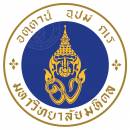 คณะเภสัชศาสตร์  มหาวิทยาลัยมหิดล    							 โทร. ๑๕๐๙, ๓๒๐๓ที่   ศธ ๐๕๑๗.๐๘/ว.วันที่          ธันวาคม   ๒๕๖๐เรื่อง    ขอเชิญร่วมกิจกรรมกีฬาสีสานสัมพันธ์บุคลากรคณะเภสัชศาสตร์และเลี้ยงสังสรรค์ต้อนรับปีใหม่ ประจำปี ๒๕๖๑         เรียน    อาจารย์ ข้าราชการ พนักงานมหาวิทยาลัย และเจ้าหน้าที่ทุกท่าน		ด้วยคณะเภสัชศาสตร์ โดยคณะกรรมการสวัสดิการคณะเภสัชศาสตร์ และหน่วยสวัสดิการและบุคลากรสัมพันธ์ กำหนดจัดกิจกรรมกีฬาสีสานสัมพันธ์บุคลากรคณะเภสัชศาสตร์และเลี้ยงสังสรรค์ต้อนรับปีใหม่ ประจำปี ๒๕๖๑      เพื่อเป็นการสร้างขวัญกำลังใจ ผ่อนคลาย แลกเปลี่ยนความคิดเห็น เสริมสร้างสัมพันธภาพที่ดีระหว่างบุคลากรแต่ละหน่วยงาน ผู้บังคับบัญชากับผู้ใต้บังคับบัญชา ลดความขัดแย้ง ส่งผลให้การปฏิบัติงานมีประสิทธิภาพเพิ่มขึ้น ในวันพุธที่  ๒๗  ธันวาคม  ๒๕๖๐   ณ  บริเวณโถงและลานจอดรถยนต์ ชั้น ๑ อาคารราชรัตน์ 		ในการนี้จึงขอเชิญ อาจารย์ ข้าราชการ พนักงานมหาวิทยาลัย และลูกจ้างทุกท่านเข้าร่วมกิจกรรมกีฬาสีสานสัมพันธ์บุคลากรคณะเภสัชศาสตร์และเลี้ยงสังสรรค์ต้อนรับปีใหม่ ประจำปี ๒๕๖๑         โดยมีรายละเอียดตามกำหนดการแนบมาท้ายนี้		จึงเรียนมาเพื่อโปรดเข้าร่วมกิจกรรม ตามวันเวลาและสถานที่ดังกล่าวด้วย  จักขอบคุณยิ่ง						(รองศาสตราจารย์ ดร.ภญ.สุวัฒนา  จุฬาวัฒนทล) 						             คณบดีคณะเภสัชศาสตร์ กำหนดการจัดกิจกรรมกีฬาสีสานสัมพันธ์บุคลากรคณะเภสัชศาสตร์และเลี้ยงสังสรรค์ต้อนรับปีใหม่ ประจำปี ๒๕๖๑      วันพุธที่  ๒๗  ธันวาคม  พ.ศ.  ๒๕๖๐เวลากิจกรรม๐๘.๓๐ น.เริ่มขบวนพาเหรดพิธีเปิดกีฬาสีสานสัมพันธ์บุคลากรคณะเภสัชศาสตร์ประกวดกองเชียร์แข่งขันกีฬาสีสานสัมพันธ์บุคลากรคณะเภสัชศาสตร์ ๔-๕ ประเภท๑๑.๓๐ น.ลงทะเบียนร่วมงานเลี้ยงสังสรรค์ต้อนรับปีใหม่ ประจำปี ๒๕๖๑ และรับของที่ระลึก๑๒.๐๐ น.รับประทานอาหาร (โต๊ะจีน)๑๒.๓๐ น.คณบดีคณะเภสัชศาสตร์กล่าวเปิดงานและอวยพรปีใหม่ ประจำปี ๒๕๖๑๑๒.๔๕ น.คณบดีคณะเภสัชศาสตร์มอบเงินรางวัลประจำปีแก่บุคลากรที่ปฏิบัติงานดีเด่นประจำปี ๒๕๖๐กิจกรรมการแสดง MUPY Core Value “PHARM” คำว่า Morality =  ปฏิบัติตามศีลธรรมอันดีงาม ของผู้แทนสีเขียว สีน้ำเงิน สีชมพู สีส้มรับประทานอาหารและฟังดนตรี ตามอัธยาศัย๑๕.๐๐ น.ปิดงานเลี้ยงสังสรรค์